SURNAME:OTHER NAME:MATRIC NO:COLLEGE: MHS     DEPT: MBBS     LEVEL: 100COURSE: MAT 104Integrate the following1) ʃ2x2lnx dx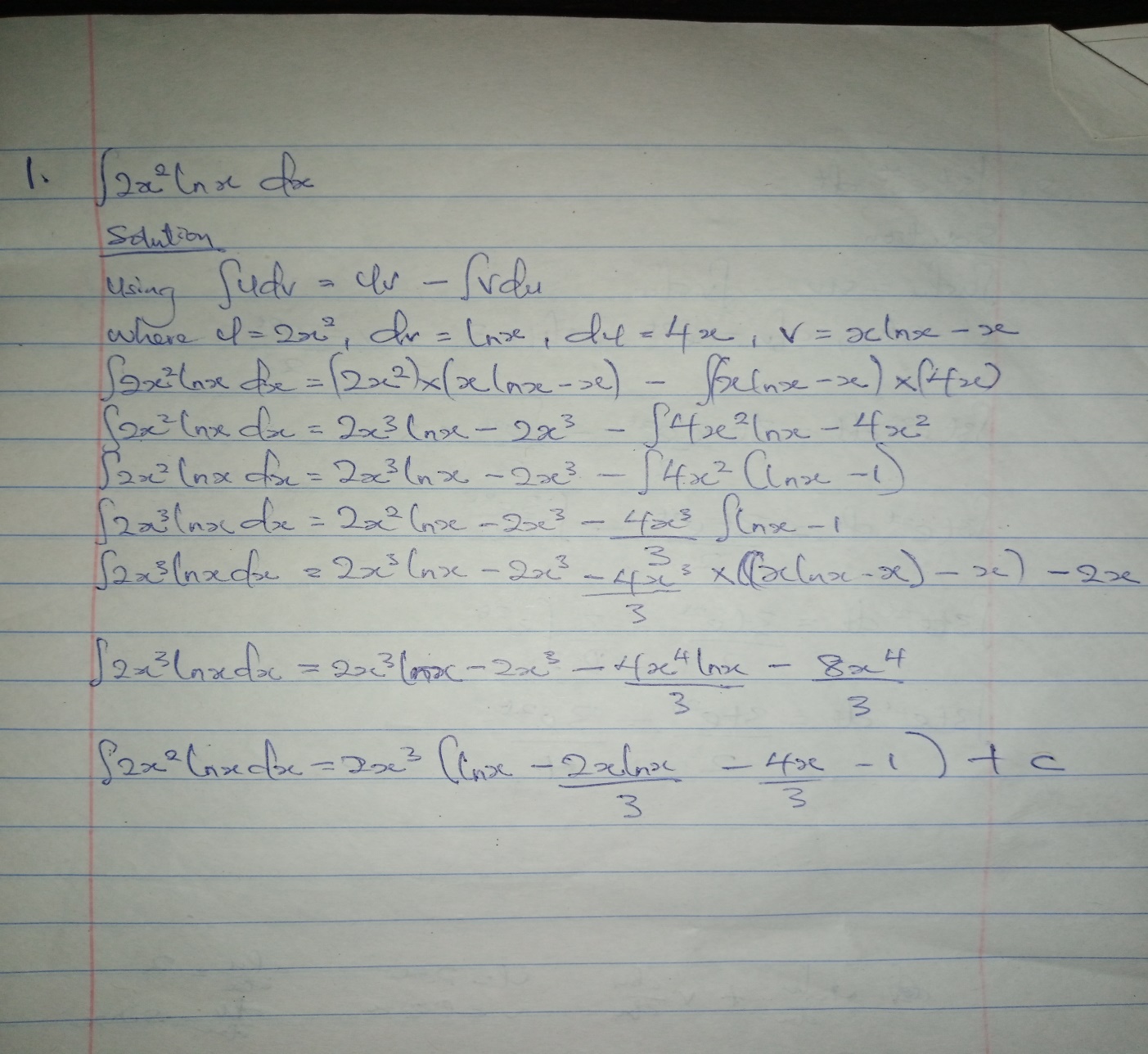 2) ʃ3te2tdx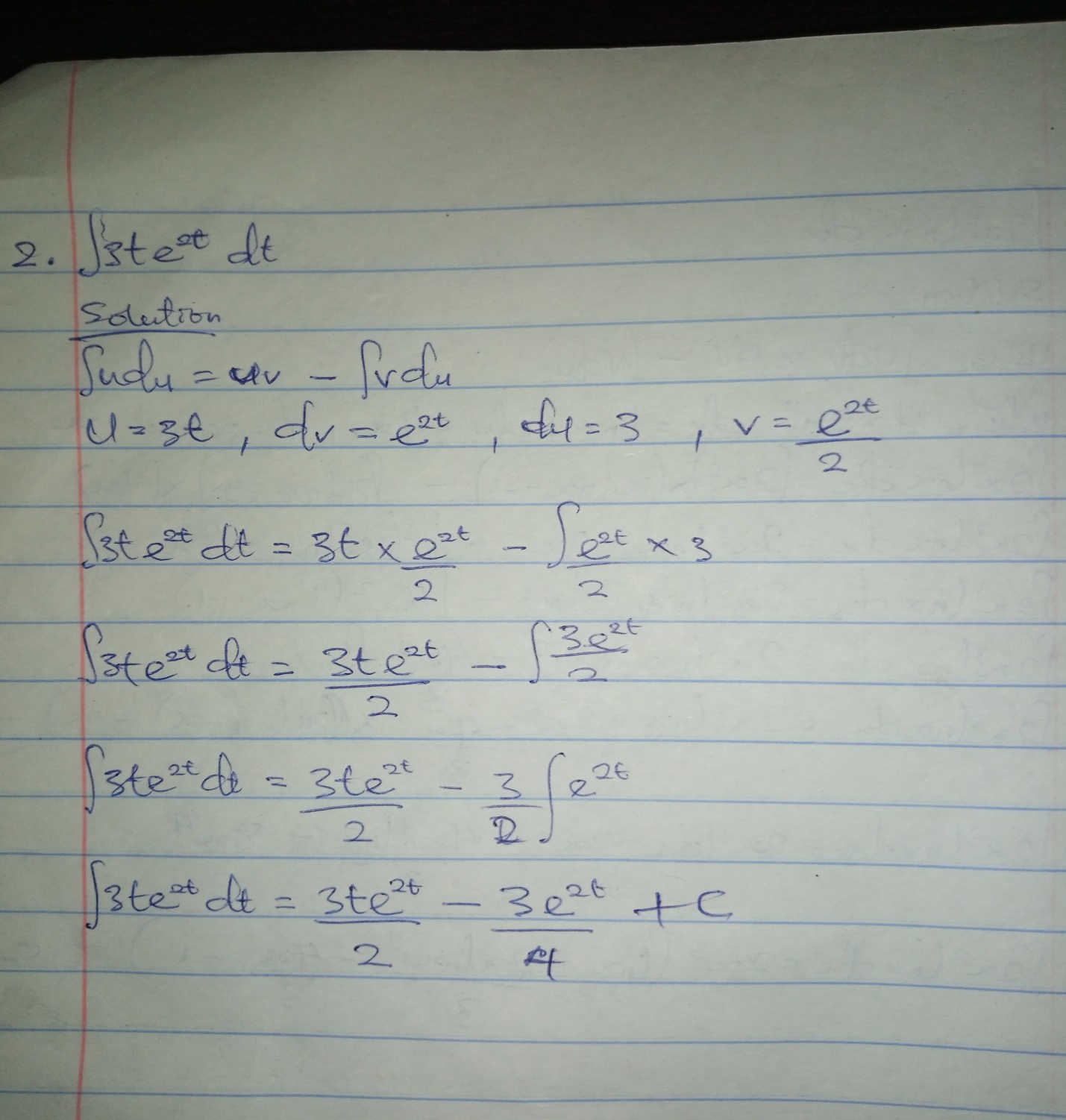 3) ʃx2sinx dx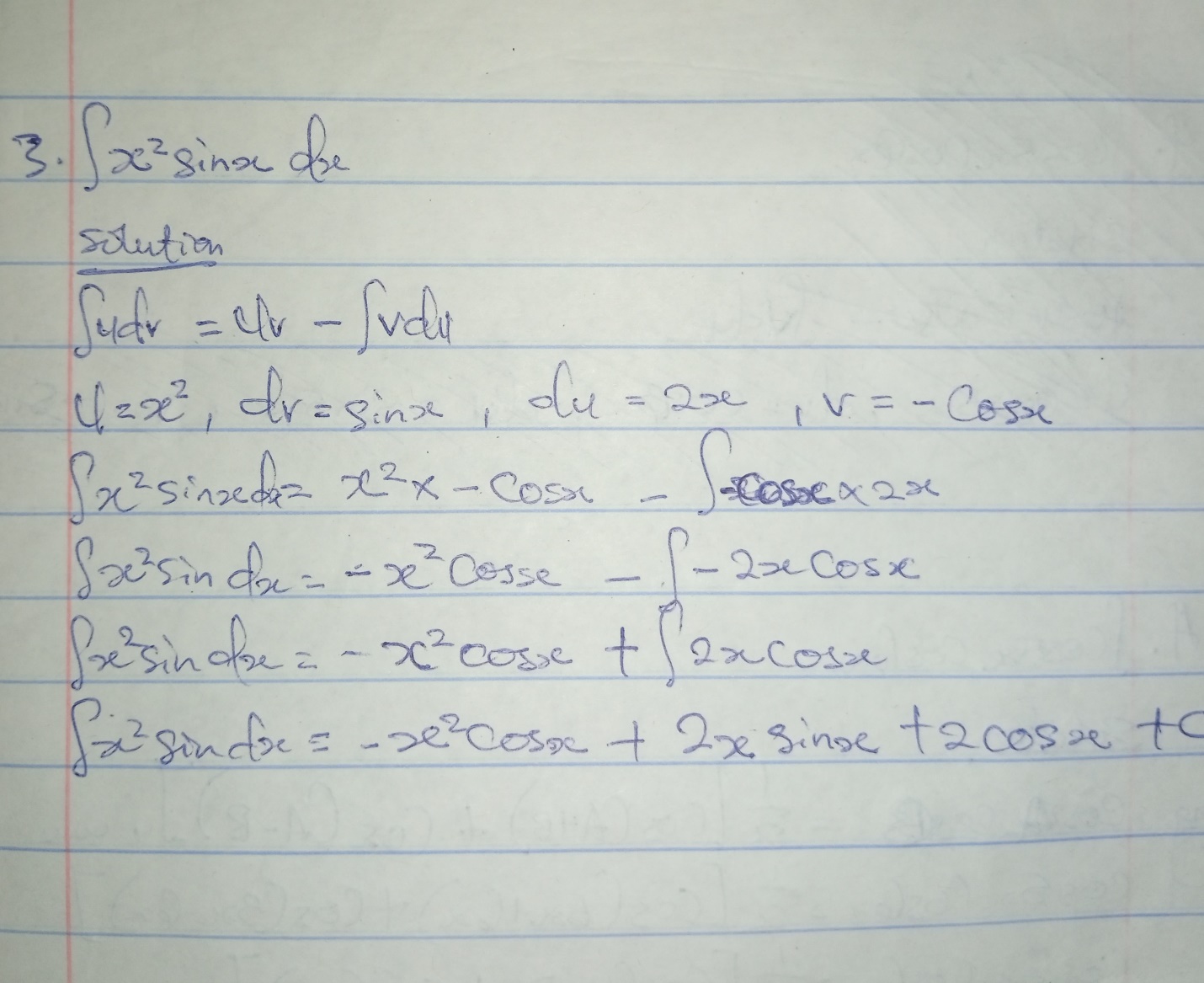 4)ʃcos5xcos6x dx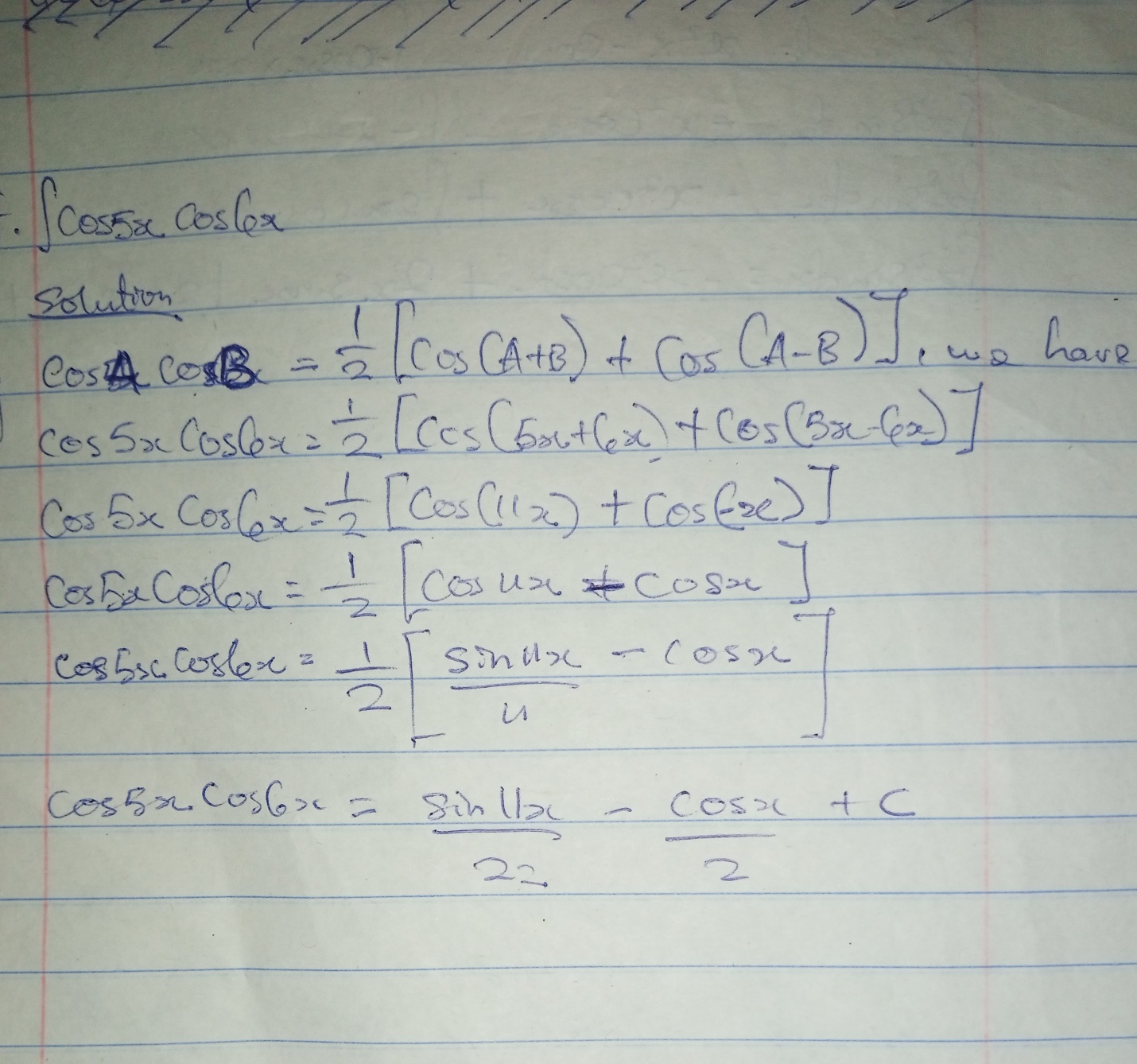 5) ʃsin7xcos2x dx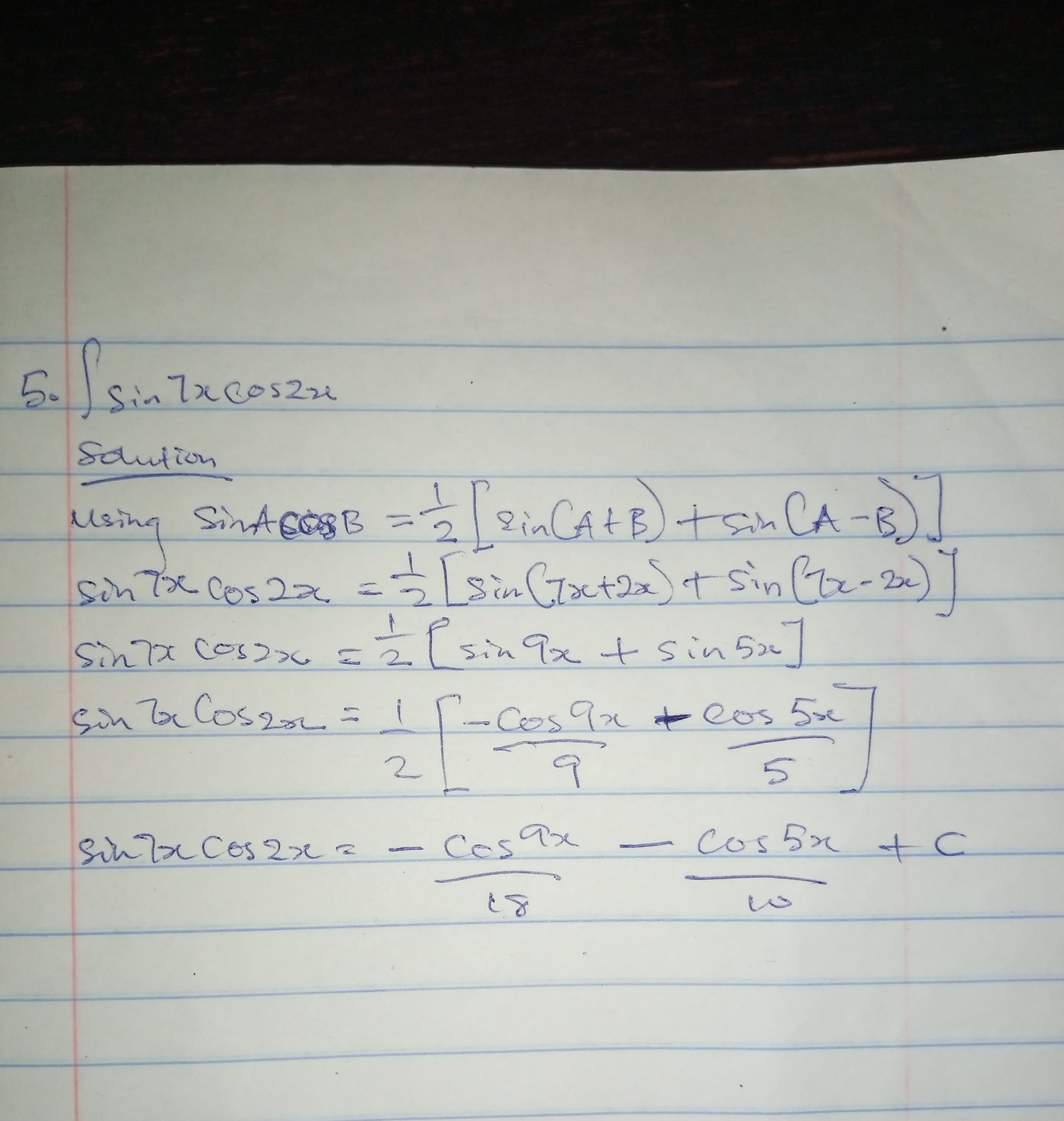 